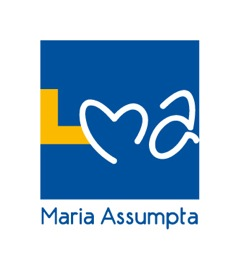 2023-2024LIVRES SCOLAIRES            2STitres 2e annéeEditeursCodes ISBNP.U.                            TVACfrançaisfrançaisfrançaisfrançaisfrançaisLAROUSSE DE POCHE OUROBERT DE POCHELarousseRobert978203599991797823210165579,009,65BESCHERELLE « conjugaison pour tous » - Edition 2012(à garder jusqu’en 6e)Hatier97822189499759,90néerlandaisnéerlandaisnéerlandaisnéerlandaisnéerlandaisKENDOE 2 – Leerwerkboek Nouvelle Edition + ScoodlePlantyn978280105783429,15ROBERT & VAN DALE - Dictionnaire bilingue de poche Robert978232100887313,50MAthématiqueMAthématiqueMAthématiqueMAthématiqueMAthématiqueACTHIMATH à l’infini 2 -  livre-cahierVan In978903066867141,90CE1D Maths - Se préparer au Certificat d'études du 1er degré - Ed 2019De Boeck978280419764310,90EDMEDMEDMEDMEDMGRAND ATLAS   Edit. 2018De Boeck978280419752048,90sciencessciencessciencessciencessciencesS’entrainer au CE1D en sciences Erasme978287438991710,20